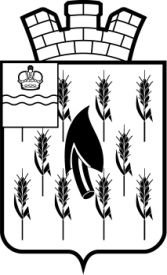 СОБРАНИЕ ПРЕДСТАВИТЕЛЕЙГОРОДСКОГО ПОСЕЛЕНИЯ«ПОСЕЛОК ВОРОТЫНСК»РЕШЕНИЕ11.10.2023 г.                                                                                                      №  37	В соответствии с Федеральным законом от 6 октября 2003 г. № 131-ФЗ «Об общих принципах организации местного самоуправления в Российской Федерации», Федеральным законом «О муниципальной службе в Российской Федерации», Уставом городского поселения «Поселок Воротынск»,Собрание представителей РЕШИЛО:1. Приложение №4 к Положению о порядке проведения конкурса на замещение должности главы администрации ГП «Поселок Воротынск», утвержденному решением Собрания представителей ГП «Поселок Воротынск» от 31.05.2023 г. №19 исключить.2. Подпункт 2.2.13 пункта 2 Положения о порядке проведения конкурса на замещение должности главы администрации ГП «Поселок Воротынск», утвержденному решением Собрания представителей ГП «Поселок Воротынск» от 31.05.2023 г. №19 исключить.3. В подпункте 1.4 пункта 1 слова «и должностной инструкции» исключить.4. Настоящее Решение вступает в силу с момента его официального опубликования.Об внесении изменений в Решение Собрания представителей городского поселения «Поселок Воротынск» от 31.05.2023г. №19 «Об утверждении Положения о порядке проведения конкурса на замещение должности Главы администрации городского поселения «Поселок Воротынск»Глава ГП «Поселок Воротынск»О.И.Литвинова